DAN ODPRTIH VRAT          NA DELOVNO SOBOTO, 7. 4. 2018, BOMO ODPRLI VRATA NAŠE ŠOLE.            Starši lahko pridete k spremljanju pouka že ob 8.15 in ste dobrodošli pri vseh             urah. Lahko prihajate tudi k posameznim uram.PROSIMO, DA SKUPAJ POSKRBIMO ZA NEMOTEN POTEK PEDAGOŠKEGA DELA.                                                        Program dneva odprtih vrat:jutranji prevozi vozačev  po ustaljenem voznem redu;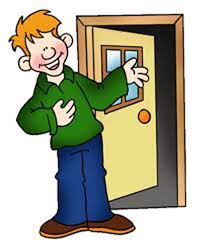 varstvo vozačev od 6.30 dalje;ob 8.15 pričetek pouka, ki bo potekal po ponedeljkovem urniku;malica za vse učence po 3. šolski uri;ostale dejavnosti odpadejo;pričetek prevozov vozačev domov ob 12.00.VESELIMO SE VAŠEGA OBISKA IN ČASA, KI GA BOMO PREŽIVELI SKUPAJ.Frankolovo, 29. 3. 2018                             Zaposleni in učenci                                                         OŠ Antona Bezenška Frankolovo